         Sabiha GökçenDünya'nın ilk kadın savaş pilotu olan Sabiha Gökçen, 22 Mart 1913 tarihinde Bursa'da dünyaya geldi. Genç yaşta ailesini kaybeden Gökçen, Mustafa Kemal Atatürk'e giderek okumak istedğini söyledi. Bu olayın ardından Mustafa Kemal, Sabiha'yı evlatlık edindi ve çeşitli okullarda öğrenim görmesini sağladı.Sabiha Gökçen, 1935 senesinde Türkkuşu'nun açılış töreninde yapılan planör gösterilerinden etkilenerek havacılık sektörüne yöneldi. Mustafa Kemal'in de desteğini alarak Türk Kuşu Sivil Havacılık Okulu'na girdi. Bu dönemde yedi erkek öğrenciyle birlikte Kırım'a gönderilerek altı aylık yüksek planörcülük eğitimini Koktebel Yüksek Planör Okulu'nda tamamladı. Bunun yanında Eskişehir Havacılık Okulu'nda da Savmi Uçan ve Muhittin Bey'den özel uçuş dersleri aldı. 25 Şubat 1936'da ilk defa motorlu uçak ile uçmaya başladı.Gökçen 1937 senesinde Tunceli'de çıkan isyanı bastırmak için başlatılan Dersim Harekatı'nın hava saldırısı safhasında yer alan ilk kadın savaş pilotuydu. Bu operasyonun sonucunda çok sayıda insan öldürüldü. Gökçen bu konu ile ilgili 1956 senesinde Halit Kıvanç'a verdiği bir röportajda: "Canlı ne görürseniz ateş edin! emrini almıştık. Asilerin gıdası olan keçileri dahi ateşe tutuyorduk" demiştir.1937 senesinde Fransa'nın, Hatay'ı Suriye'ye devretmeye hazırlandığı yolundaki haberler, başkentte sert tepkiyle karşılandı. Mustafa Kemal'in emriyle üniformasını giyen Sabiha Gökçen, Fransız elçisinin önünde havaya üç el ateş etti ve "Hatay'ın vatana katılması için gerekirse silahlanırız" dedi. Bu olaydan sonra tutuklanarak 1 gün hapis yattı. Gökçen'in bu teşebbüsü sayesinde Atatürk'ün planı tuttu ve düşmana göz dağı verildi.Sabiha Gökçen, 1938 senesinde uçağıyla beş gün süren bir Balkan turu gerçekleştirdi. Bu seyahati sırasında Atina, Sofya ve Belgrad gibi şehirleri gezdi. 22 Haziran 1938'de İstanbul'a geri döndü.Sabiha Gökçen, manevi babası Mustafa Kemal'i kaybedince ordudan ayrılarak Türkkuşu Uçuş Okulu'nda başöğretmen olarak çalışmaya başladı. 1955 senesine kadar da bu görevini sürdürdü. 1940 yılında aynı okulda öğretmenlik yapan Üsteğmen Kemal Esiner ile evlendi. Ancak Esiner 3 sene sonra yaşamını yitirdi. Sabiha Gökçen, 22 Mart 2001'de Gülhane Askerî Tıp Akademisi'nde öldü.Sabiha Gökçen'in Aldığı Ödüller- Türk Hava Kurumu'nun bir numaralı Övünç Madalyası ve beratı
- Yugoslav Ordusunun en büyük nişanı olan Beyaz Kartal Nişanı ve ordu brövesi
- Romanya Ordusu Havacılık Brövesi
- Trakya ve Ege Manevraları'ndan dolayı verilen hatıra madalyalar,
- Türk kadınının seçme ve seçilme hakkı kazanmasının 50. yılında TBMM'deki törende verilen mesleklerinde öncü kadınlar plaketi,
- Selçuk Üniversitesi'nin fahri doktorluk payesi,
- Türk Hava Kurumu tarafından 1989 yılında verilen altın madalya,
- 1991'de Uluslararası Havacılık Federasyonu'nun havacılığın bütün dallarında üstün başarı gösteren havacılara verdiği FAI altın madalyası
- 1996'da ABD'nin Maxwell Hava Üssü'ndeki törende "dünya tarihine adını yazdıran 20 havacıdan biri" ünvanı
- Ordu, çeşitli dernek ve kuruluşların verdiği 28 adet plaket.        Sabiha GökçenSabiha Gökçen, the world's first female fighter pilot, was born on 22 March 1913 in Bursa. Gokcen who lost his family at a young age, said he wanted to go to Mustafa Kemal Ataturk. Following this incident, Mustafa Kemal adopted Sabiha and made him attend various schools. Sabiha Gökçen was influenced by the glider shows held at the opening ceremony of Türkkuşu in 1935 and turned to the aviation sector. With the support of Mustafa Kemal, he entered the Turkish Aviation Civil Aviation School. During this period, he was sent to Crimea with seven male students and completed his six-month high glider training at Koktebel High Glider School. In addition, he took private flight lessons from Savmi Uçan and Muhittin Bey at Eskişehir Aviation School. On February 25, 1936, he started flying for the first time with a motorized plane.Gökçen was the first female fighter pilot to take part in the air strike phase of the Dersim Operation, which was started in 1937 to suppress the rebellion in Tunceli. Many people were killed as a result of this operation. In an interview he gave to Halit Kıvanç in 1956, Gökçen said: edin We were ordered to shoot whatever you see alive!The news that France was preparing to transfer Hatay to Syria in 1937 was met with harsh reaction in the capital. Sabiha Gokcen, wearing the uniform of Mustafa Kemal's order, fired three shots into the air in front of the French ambassador and said, "We will get armed if Hatay is to join the homeland." After this incident, he was arrested and served one day in prison. Thanks to Gökçen's attempt, Atatürk's plan was kept and the enemy was intimidated. 
In 1938, Sabiha Gökçen made a five-day Balkan tour with her plane. During this trip he visited cities such as Athens, Sofia and Belgrade. He returned to Istanbul on June 22, 1938. When Sabiha Gokcen lost his spiritual father Mustafa Kemal, he left the army and started to work as a head teacher at Turkkusu Flight School. He continued this duty until 1955. In 1940, he married First Lieutenant Kemal Esiner, a teacher at the same school. However, Esiner lost his life 3 years later. Sabiha Gökçen died in Gülhane Military Medical Academy on 22 March 2001. Awards of Sabiha Gökçen - Turkish Aeronautical Association's number one Commendation Medal and Certificate - The Order of the White Eagle, the highest order of the Yugoslav Army, and the army badge - Romanian Army Aviation Badge - Commemorative medals due to Thrace and Aegean maneuvers, - A plaque of pioneering women in their professions given at the 50th anniversary of the Turkish women's right to vote and to be elected, - Honorary doctorate from Selçuk University, - Gold medal awarded by Turkish Aeronautical Association in 1989, - FAI gold medal awarded by the International Aeronautical Federation in 1991 for outstanding aviation in all branches of aviation - "One of the 20 airmen who made their mark in world history" - 28 plaques given by the army, various associations and organizations.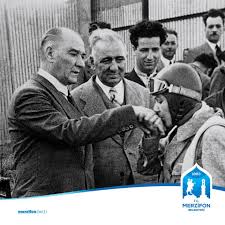 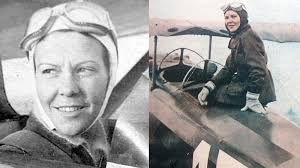 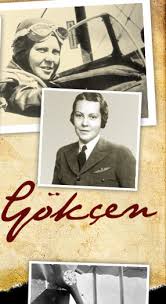 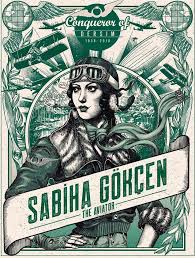 